Csongrád Város Polgármesterétől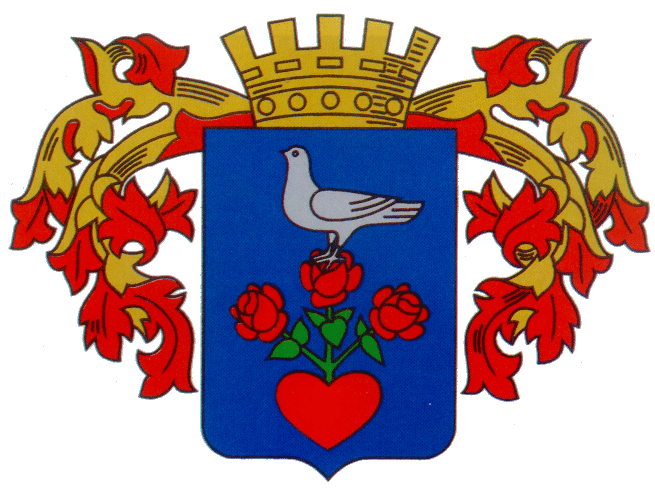 	„M”Száma: Pü/26-1/2020.									MTémafelelős: Kruppa IstvánELŐTERJESZTÉSCsongrád Városi Önkormányzat Képviselő-testületének2020. június 24-ei üléséreTárgy:2020. évi költségvetés II. negyedéves előirányzat-módosításaTisztelt Képviselő-testület!A 2020. évi II. negyedévre vonatkozó előirányzat-módosítást az alábbiak szerint rendelem el végrehajtani a korábbi gyakorlatnak megfelelően:A Képviselő-testület korábbi döntésein alapuló előirányzat-módosításokCéljelleggel érkezett előirányzatokÖnkormányzati többlettámogatással nem járó előirányzat átcsoportosításokTájékoztató a hitelállomány alakulásárólA II. negyedévre az alábbiakban javasolt előirányzat-módosításokat a címrend tervezeten intézményenként átvezettük:A Képviselő-testület a 2019. évi költségvetési maradvány összegét a 2019. évi önkormányzati költségvetési beszámoló alkalmával jóváhagyta, melyet a 2020. évi költségvetési rendeletben átvezettünk. /4. sz. melléklet/Céljelleggel érkezett előirányzatok a.) Az önkormányzathoz céljelleggel érkezett előirányzatok:										        Adatok Ft-banb.) Polgármesteri Hivatalhoz céljelleggel érkezett pénzeszköz				       Adatok Ft-ban         Mindösszesen 		                 103.500.636FtÖnkormányzati többlettámogatással nem járó előirányzat átcsoportosítások. Az önkormányzati többlettámogatással nem járó előirányzat módosításokat az előterjesztés 3. melléklete tartalmazza. Tájékoztató a hitelállomány alakulásárólMunkabér hitel (2020.VI.05-ei állapot)		 -eFtKöltségvetési számla és adószámlák, valamint bérlakás üzemeltetési számla egyenlege (2020. VI.05.) 	- 16.105eFtKezességvállalások: (nem beváltott) 			        induló összeg    VI.05-ei áll.	- CSOTERM Kft. 				 265.463eFt	135.463eFt	- Közmű Szolgáltató Kft. (likvid hitel)keret		   40.000eFt	  40.000eFt	- Közmű Szolgáltató Kft. (beruházási hitel – fürdő)  171.825eFt	  95.458eFtElőzetes hatásvizsgálat (A jogalkotásról szóló 2010. évi CXXX. törvény 17. §-a alapján) Csongrád Városi Önkormányzat 2020. évi költségvetésről és annak végrehajtásáról a költségvetési gazdálkodás vitelének szabályairól szóló önkormányzati rendelet módosításához.a.) A költségvetés társadalmi, gazdasági hatása.Az éves költségvetési előirányzat módosítás az önkormányzat és az intézmények szempontjából döntő fontosságú, hiszen meghatározásra kerülnek a főbb bevételi és kiadási előirányzatok, melyekből gazdálkodnak az intézmények és a gazdasági szervezetek a megváltozott társadalmi és gazdasági körülményekhez való alkalmazkodással járó előirányzat mozgatások is a rendelet részét képezik.b.) Környezeti, egészségügyi hatása.	Az előterjesztés tartalmazza a Dr. Szarka Ödön Egyesített Egészségügyi és Szociális Intézmény előirányzat módosításait is, melyek az ágazati pótlékok és a bérkompenzációra tartalmaznak többlet előirányzatot.c.) A költségvetés adminisztratív terheket befolyásoló hatása.	A költségvetési előirányzat elfogadását követően az ott meghatározott keretösszegek alapulvételével készül el az előirányzatok intézményi felvezetése a források megjelölésével. Ez az általános ügymenetbe beletartozik, így plusz adminisztratív terhet nem jelent a hivatal számára.A költségvetési rendelet megalkotásának szükségessége, a jogalkotás várható következménye. A jogalkotásról szóló törvényben előírt kötelezettségek miatt, és az állami támogatások utalása, munkabér kifizetések, dologi kiadások teljesíthetősége, kötelezettségvállalások teljesítése miatt van szükség költségvetési előirányzat-módosítással kapcsolatos rendelet megalkotására. 3. A jogszabály alkalmazásához szükséges személyi, szervezeti, törvényi és pénzügyi feltételek. A rendelet-tervezetet a Városgazdasági, Ügyrendi- és Összeférhetetlenségi Bizottság az ülésén tárgyalja, a bizottság döntéséről a bizottsági elnök a Képviselő-testületet tájékoztatja. A jogszabály várható következményei, különösen: A költségvetési rendeletmódosításával, az előirányzatok és kötelezettségek összhangban kerültek. A rendelet végrehajtásához a személyi, szervezeti és pénzügyi feltételek rendelkezésre állnak. Jegyzőkönyvi kivonaton értesítést kapnak: Képviselő-testület tagjaiDr. Juhász László jegyzőBedő Tamás polgármesterIrattár Csongrád, 2020. június 10. 			Bedő Tamás 			polgármesterCsongrád Város Képviselő-testülete ……/2020. (VI……..) rendeleteA Csongrád Városi Önkormányzat 2020. évi költségvetéséről és annak végrehajtásáról, a költségvetési gazdálkodás vitelének szabályairól szóló 5/2020. (II.21.) önkormányzati rendelet módosításáról(tervezet)Csongrád Városi Önkormányzat Képviselő-testülete az Alaptörvény 32. cikk (2) bekezdésében meghatározott eredeti jogalkotói hatáskörében, az Alaptörvény 32. cikk (1) bekezdés f) pontjában meghatározott feladatkörében eljárva a következőket rendeli el:§ A rendelet 3. §-a 1a, 1b, 1c  bekezdése helyébe a következő rendelkezés lép:(1) Csongrád Városi Önkormányzat Képviselő-testülete az Önkormányzat 2020. évi költségvetéséneka.) kiadási főösszegét 					4.574.488.645Ft-ban, azazNégymilliárd-ötszázhetvennégymillió-négyszáznyolcvannyolcezer-hatszáznegyvenöt Ft-ban, b.) bevételi főösszegét 					4.450.102.645Ft-ban, azaz Négymilliárd-négyszázötvenmillió-egyszázkettőezer-hatszáznegyvenöt Ft-ban,c.) hiányát 						124.386.000Ft-ban, azaz   Egyszázhuszonnégymillió-háromszáznyolcvanhatezer Ft-ban.2. § A rendelet 5. § (1), (2) bekezdése helyébe a következő rendelkezés lép:(1) Az 1.§ (1) bekezdésben megállapított 4.450.102.645Ft bevételi főösszeg önkormányzat és költségvetési szervek címének, alcímének, előirányzat-csoportok és kiemelt előirányzatok szerinti részletezését a rendelet 2. melléklete tartalmazza.(2) Az 3.§ (1) bekezdésben megállapított bevételi főösszegből: 3. § A rendelet 6. §-a helyébe az alábbi rendelkezés lép:(1) Az 3.§ (1) bekezdésében megállapított 4.574.488.645Ft kiadási főösszeg az önkormányzat és költségvetési szervei címek, alcímek, előirányzat-csoportok és kiemelt előirányzatok szerinti részletezését, valamint a költségvetési szervek létszám-előirányzatát a rendelet 3. és 4. mellékletei tartalmazzák.(2) Az 3.§ (1) bekezdésben megállapított kiadási főösszegből: 4. § A rendelet mellékletei kiegészülnek jelen rendelet 1, 2, 3., és 4. mellékleteivel, melyek 8.1., 9.1., 10.1. és 11. számra sorszámozódnak. 5. § A rendelet a kihirdetését követő napon lép hatályba.                    Bedő Tamás 						   Dr. Juhász László                    polgármester							jegyzőZáradék: A rendelet kihirdetésének napja: 2020. június ……   Dr. Juhász László jegyző 1.Bérkompenzáció 03. hó 274.952Ft, 04. hó 274.956Ft, 05. hó 274.952Ft824.8602.Szociális ágazati összevont pótlék összege, 04. hó 3.667.181Ft, 05. hó 3.750.133Ft, 06. hó 3.754.461Ft11.171.7753.Kulturális illetménypótlék 04. hó 491.289Ft, 05. hó 518.649Ft, 06. hó 506.660Ft1.516.5984.Szociális ágazatban egészségügyi végzettséghez kötött munkakörben foglalkoztatott egészségügyi dolgozók kiegészítő pótléka 2020. 04. hó 48.866Ft, 05. hó 48.867Ft, 06.hó 48.867Ft146.6005. START program 19.798.186Ft19.798.1866.Nemzeti Egészségbiztosítási Alaptól átvett pénzösszeg, háziorvosi feladatellátásra 03. hó 4.391.300Ft, 04. hó 4.466.100Ft, 05. hó 4.397.700Ft.13.255.1007.Alföldvíz Zrt-től környezetterhelési díj3.385.9558.EFOP 3.9.2-16-2017-00005 Humánkapacitások fejl. térségi szemléletben52.771.676Összesen:	102.870.7501.GINOP pályázat 4 hó 141.724Ft + 141.724Ft, 05. hó 173.219Ft + 173.219Ft. 629.886Összesen:629.886-intézményi működési bevétele418.686.125Ft-Vagyongazdálkodás működési bevétele 190.110.000Ft-sajátos működési bevétele885.763.386Ft-költségvetési támogatása 1.003.397.599Ft-Felhalmozási és tőkejellegű72.000.000Ft-működési célú támogatás államháztartáson belülről 502.722.101Ft-felhalmozási célú pénzeszközátvételből és támogatásértékű bevételből származó bevétele473.663.150Ft-támogatási kölcsönök visszatérüléséből és igénybevételéből származó bevétele8.000.000Ft-Likvid hitel 150.000.000Ft-Előző évi maradvány igénybevétele 679.910.054Ft-Homokhátsági Konzorcium hulladéklerakó saját + átvett bevétele65.850.230FtÖsszesen4.450.102.645Ft- személyi juttatások1.532.448.880Ft- járulékok253.740.975Ft- ellátottak pénzbeli juttatása38.393.275Ft- egyéb dologi kiadások1.483.294.267Ft- pénzeszköz átadás, egyéb támogatás145.347.460Ft- Beruházások496.098.213Ft- Felújítások415.281.575Ft- felhalmozási célú pénzeszköz átadás 16.000.000Ft- kölcsönök nyújtása 7.000.000Ft- felhalmozási célú támogatás  nyújtása 8.000.000Ft- fejlesztési hitel törlesztés                                                          28.884.000Ft- likvid hitel törlesztés150.000.000FtÖsszesen: 4.574.488.645Ft